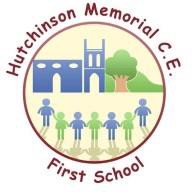 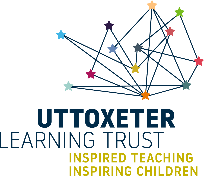 Hutchinson Memorial CE First SchoolLearning together for life.‘Love one another.  As I have loved you.’  (John 13.34)At Hutchinson Memorial, our Christian foundations are at the heart of everything we do.  We strive for every child to be resilient, adaptable and to flourish in an ever-changing world through an inspiring, enriched curriculum.  Our vision is to provide a happy, loving, nurturing school where we can ignite a passion for learning and an ambition for everyone to fulfil their hopes and dreams.Behaviour Policy Reviewed October 2023AimsIt is a primary aim of our school that every member of the school community feels valued and respected, and that each person is treated fairly and well. As a Church of England school our values are deeply rooted within the Christian faith and we respect and value the individuality of every member of our school community as written in the Church of England’s Vision for Education:Educating for dignity and respect: the basic principle of respect for the value and preciousness of each person, treating each person as a unique individual of inherent worth.We are a caring community, whose values are built on mutual trust and respect for all. The school’s behaviour policy is therefore designed to support the way in which all members of the school can live and work together in a supportive way. It aims to promote an environment where everyone feels loved, safe and secure.It is a means of promoting good relationships, so that people can work together with the common purpose of helping everyone to learn. The school expects every member of the school community to behave in a considerate way towards others and to reflect our Christian values.   This policy aims to help children grow in a safe, secure and loving environment, and to become positive, responsible and increasingly independent members of the school community.Rewards and sanctions We ensure that children recognise Gospel values as a model for good behaviour.Staff congratulate children and celebrate their achievements.Rewards will include: praise - spoken and written; stickers; team points; stamps; golden-time; showing work to other members of staff including the Headteacher and home to show parents; texts to parents; certificates, shields and cups in the awards service at the end of year.  In addition, individual classes have their own reward systems in place which are negotiated with the children. Each week, a celebration worship is held whereby children’s efforts and achievements both in and out of school are celebrated.  Children displaying our Christian Values are recognised and celebrated with receiving a Headteacher’s Award.A restorative approach is used when dealing with inappropriate behaviour in line with our Gospel values and “ What would Jesus do?”The school may use one or more of the following sanctions in response to unacceptable behaviour:A verbal reprimandSending the pupil out of the classExpecting work to be completed at home, or at break or lunchtimeReferring the pupil to a senior member of staffLetters or phone calls home to parentsAgreeing a behaviour contractThe school does not tolerate bullying of any kind. Bullying is:Deliberately hurtfulRepeated, often over a period of timeDifficult to defend againstBullying can include:Details of our school’s approach to preventing and addressing bullying are set out in our anti-bullying strategy If we discover that an act of bullying or intimidation has taken place, we act immediately to stop any further occurrences of such behaviour. While it is very difficult to eradicate bullying, we do everything in our power to ensure that all children attend school free from fear. We acknowledge the advice given in the Church of England’s Valuing All God’s Children document.  A link to this document is provided below:Church of England Valuing All God's ChildrenPhysical restraintIn some circumstances, staff may use reasonable force to restrain a pupil to prevent them:Causing disorderHurting themselves or othersDamaging propertyIncidents of physical restraint must:Always be used as a last resortBe applied using the minimum amount of force and for the minimum amount of time possible Be used in a way that maintains the safety and dignity of all concernedNever be used as a form of punishmentBe recorded and reported to parentsRoles and responsibilitiesThe Local Governing BodyThe governing board is responsible for monitoring this behaviour policy’s effectiveness and holding the headteacher to account for its implementation.The headteacherThe headteacher is responsible for reviewing and approving this behaviour policy.The headteacher will ensure that the school environment encourages positive behaviour and that staff deal effectively with poor behaviour, and will monitor how staff implement this policy to ensure rewards and sanctions are applied consistently.StaffStaff are responsible for:Implementing the behaviour policy consistentlyModelling positive behaviourProviding a personalised approach to the specific behavioural needs of particular pupilsRecording behaviour incidentsThe senior leadership team will support staff in responding to behaviour incidents. ParentsParents are expected to:Support their child in adhering to the pupil code of conductInform the school of any changes in circumstances that may affect their child’s behaviourDiscuss any behavioural concerns with the class teacher promptlyFixed-term and permanent exclusionsFixed term and permanent exclusion When considering a fixed term or permanent exclusion, the school will refer to the Statutory Guidance from the DfE September 2023: DFE suspension and permanent exclusion guidance september 23Only the headteacher (or the acting headteacher) has the power to exclude a child from school. The headteacher may exclude a child for one or more fixed periods, for up to 45 days in any one school year. In extreme and exceptional circumstances the headteacher may exclude a child permanently. Confiscation We will confiscate any item which is harmful or detrimental to school discipline. These items will be returned to pupils after discussion with senior leaders and parents, if appropriate.Searching and screening pupils is conducted in line with the DfE’s latest guidance on searching, screening and confiscation.Pupil support The school recognises its legal duty under the Equality Act 2010 to prevent pupils with a protected characteristic from being at a disadvantage. Consequently, our approach to challenging behaviour may be differentiated to cater to the needs of the pupil.The school’s special educational needs co-ordinator will evaluate a pupil who exhibits challenging behaviour to determine whether they have any underlying needs that are not currently being met. Where necessary, support and advice will also be sought from specialist teachers, an educational psychologist, medical practitioners and/or others, to identify or support specific needs.When acute needs are identified in a pupil, we will liaise with external agencies and plan support programmes for that child. We will work with parents to create the plan and review it on a regular basis. SafeguardingThe school recognises that changes in behaviour may be an indicator that a pupil is in need of help or protection. We will consider whether a pupil’s misbehaviour may be linked to them suffering, or being likely to suffer, significant harm. Where this may be the case, we will follow our child protection and safeguarding policy.Pupil transitionTo ensure a smooth transition to the next year, pupils have transition sessions with their new teacher(s). In addition, staff members hold transition meetings. To ensure behaviour is continually monitored and the right support is in place, information related to pupil behaviour issues may be transferred to relevant staff at the start of the term or year.Monitoring arrangementThis behaviour policy will be reviewed by the headteacher and full governing board annually. At each review, the policy will be approved by the headteacher.Links with other policiesThis behaviour policy is linked to the following policies:Exclusions policyChild protection and safeguarding policyAnti-Bullying PolicyPolicy to be presented to the LGB:  11.12.23.TYPE OF BULLYINGDEFINITIONEmotionalBeing unfriendly, excluding, tormentingPhysicalHitting, kicking, pushing, taking another’s belongings, any use of violencePrejudice-based and discriminatory, including:RacialFaith-basedGendered (sexist)Homophobic/biphobicTransphobicDisability-basedTaunts, gestures, graffiti or physical abuse focused on a particular characteristic (e.g. gender, race, sexuality)SexualExplicit sexual remarks, display of sexual material, sexual gestures, unwanted physical attention, comments about sexual reputation or performance, or inappropriate touchingDirect or indirect verbalName-calling, sarcasm, spreading rumours, teasingCyber-bullyingBullying that takes place online, such as through social networking sites, messaging apps or gaming sites 